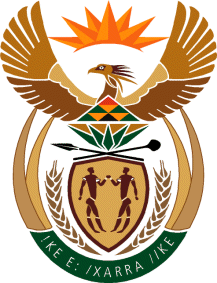 MINISTRYINTERNATIONAL RELATIONS AND COOPERATION 	REPUBLIC OF SOUTH AFRICA	NATIONAL ASSEMBLYQUESTION FOR WRITTEN REPLYQUESTION NO.: 2023	DATE OF PUBLICATION: 8 JUNE 2018Ms N W A Mazzone (DA) to ask the Minister of International Relations and Cooperation:(1)	What are the details of the (a) number of accidents that vehicles owned by her department were involved (i) in each of the past three financial years and (ii) since 1 April 2018, (b) cost for repairs in each case and (c)(i) number of and (ii) reasons for vehicles being written off in each case;(2)	whether all vehicles owned by her department have tracking devices installed? 	NW2183EREPLY:(1)	The information provided to me by my department is as follows:	(a)(i) and (ii)    Year                 Head Office		Missions    2015/2016:	 10 accidents		3 accidents	           2016/2017: 	 5 accidents		13 accidents		2017/2018:	 4 accidents		4 accidents		2018/2019: 	 4 accidents		0 Accidents	 (b)	Year                Head Office		Missions     2015/2016:	R202 372,13		No cost, insurance covered the damages 		2016/2017: 	R108 076,99		No cost, insurance covered the damages		2017/2018:	R139 011,73		No cost, insurance covered the damages		2018/2019: 	R18 108.32 		No cost, insurance covered the damages (c) (i)	Two Head Office vehicles were written off, no Mission vehicles were written off.    (ii)	One vehicle was written off due to severe structural damage to the chassis. One vehicle was not economical to repair due to high mileage and value compared to quoted repair costs. 		In view of the cost versus risk, the current fleet at Head Office does not have tracking devices fitted. It is not standard practice for vehicles in Missions to have tracking devices installed. Vehicles are insured where required by local legislation. 